Jueves15de OctubreTercero de PrimariaCiencias NaturalesVendas, vendajes y camillasAprendizaje esperado: Explica algunas medidas para prevenir accidentes que pueden lesionar el sistema locomotor.Énfasis: Identificar algunas formas de atender lesiones: vendajes, camillas básicas¿Qué vamos a aprender?Aprenderás los procedimientos para atender algunos tipos de lesiones y las herramientas que se utilizan para inmovilizar y trasladar a los lesionados.Para conocer más sobre el tema puedes consultar tu libro de texto de Ciencias Naturales, 3º de Primaria, pág. 26 y 27 donde encontrarás los temas “Medidas de prevención contra accidentes” y “Medidas de atención en caso de accidentes”.https://libros.conaliteg.gob.mx/20/P3CNA.htm?#page/26Si no lo tienes a la mano, no te preocupes, puedes consultar otros libros que tengas en casa o en Internet, para saber más.¿Qué hacemos?En esta sesión, el Doctor Mauricio Verdalet, jefe de paramédicos te dará una explicación de los procedimientos para atender algunos tipos de lesiones y las herramientas que se utilizan para inmovilizar y trasladar a los lesionados.Se apoyará del siguiente videoAnimación de primeros auxilios para niños – Cruz Rojahttps://www.youtube.com/watch?v=rKIMDP4BQMIDel minuto 0 al 1:40  y del 04:35 al 04:54El temario es el siguiente lee con atención la información del Dr. Mauricio:Puedes pedir a papá, mamá o algún miembro de tu familia que te apoye a la lectura y revisión de los videos, con relación al tema de esta sesión.Temario:¿Qué hacer en caso de lesiones?-Pedir ayuda a un adulto.Qué hacer en caso de estar ante un lesionadoReposo: no mover, ni estirar el área lesionada. Inmovilización.Frío. (Bolsa de hielos)Principales vendajes:Vendaje en espiga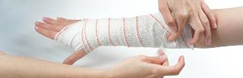 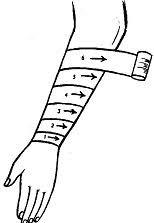 Vendaje en ocho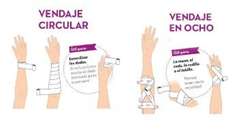 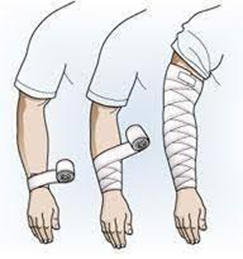 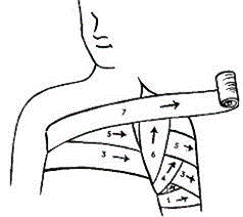 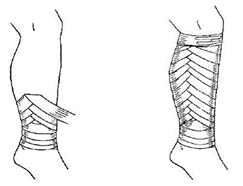 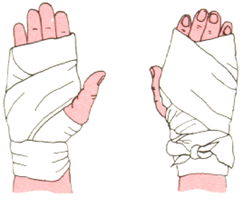 Tipos de camillas: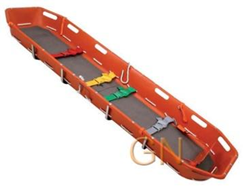 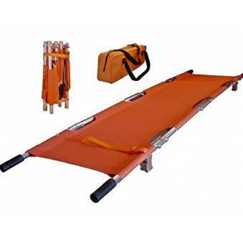 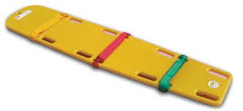 Como se atienden diferentes lesiones: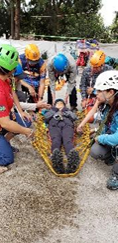 Fracturas	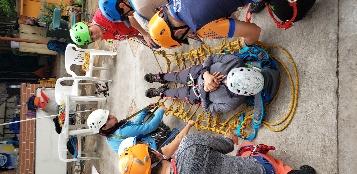 F. AbiertasF. CerradasEsguincesLuxacionesEs importante mencionar que existen instituciones como la Cruz Roja que dan atención a los heridos y a las personas que sufren algún accidente tanto en casa como en la calle.  Para saber más sobre la Cruz Roja, observa el siguiente video:Qué significan los símbolos de la Cruz Rojahttps://www.youtube.com/watch?v=LFVZcp4I95EEstas instituciones brindan los primeros auxilios y atención médica para establecer a los heridos mientras llegan a un hospital especializado para recibir la atención que requieran según su estado. Hay que mencionar que los números telefónicos de emergencia en la Cruz Roja son 065 para teléfono fijo y 114 para número celular.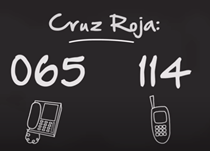 Cabe mencionar que cada localidad en las diferentes Entidades Federativas tiene sus números de emergencia, explicar la importancia de tenerlos a la mano y disponibles al alcance de cualquier miembro de la familia.Puedes investigar los números de emergencia de la localidad donde vives y colócalos en un lugar visible en tu casa, así como, enseñar a todos los miembros de la familia cómo utilizarlos. 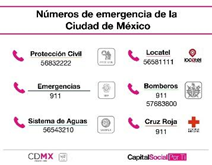 Recuerda que es mucho mejor prevenir los accidentes y las lesiones, que preocupar a tus familiares.Es importante la supervisión de papá, mamá o algún que te cuide, cuando se desee divertirse con juegos que conlleven a algún riesgo, pero sobre todo evitarlos. Platica con tu maestra o maestro sobre el tema y comparte con ellos lo que has aprendido. No olvides consultar tu Libro de texto en las páginas 26 y 27 donde encontrarán los temas “Medidas de prevención contra accidentes” y “Medidas de atención en caso de accidentes”.Si te es posible consulta otros libros y platica con tu familia lo que aprendiste, seguro les parecerá interesante y te podrán decir algo más.¡Buen trabajo!Gracias por tu esfuerzo.Para saber másLecturas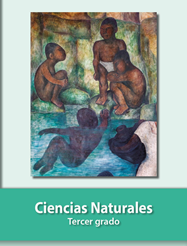 https://libros.conaliteg.gob.mx/20/P3CNA.htm